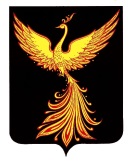 АДМИНИСТРАЦИЯПАЛЕХСКОГО МУНИЦИПАЛЬНОГО РАЙОНА АДМИНИСТРАЦИЯПАЛЕХСКОГО МУНИЦИПАЛЬНОГО РАЙОНА АДМИНИСТРАЦИЯПАЛЕХСКОГО МУНИЦИПАЛЬНОГО РАЙОНА АДМИНИСТРАЦИЯПАЛЕХСКОГО МУНИЦИПАЛЬНОГО РАЙОНА ПОСТАНОВЛЕНИЕот           2018  №                                                     О внесении изменений в постановление  от 31.03.2016 № 198-п «О плане мероприятий по увеличению поступлений налоговых и неналоговых доходов, оптимизации расходов бюджета Палехского муниципального района и повышению эффективности использования бюджетных средств на 2016-2018 годы».     В связи с уточнением  «Плана мероприятий по увеличению поступлений налоговых и неналоговых доходов, оптимизации расходов бюджета Палехского муниципального района и повышению эффективности использования бюджетных средств на 2016-2018 годы», администрация Палехского муниципального района постановляет:Внести в постановление администрации Палехского муниципального района от 31.03.2016 № 198-п «О плане мероприятий по увеличению поступлений налоговых и неналоговых доходов, оптимизации расходов бюджета Палехского муниципального района и повышению эффективности использования бюджетных средств на 2016-2018 годы» изменение, изложив  раздел I «Мероприятия по росту доходов» « Плана мероприятий по увеличению поступлений налоговых и неналоговых доходов, оптимизации расходов бюджета Палехского муниципального района и повышению эффективности использования бюджетных средств на 2016-2018 годы»  в новой редакции:Контроль за  исполнением настоящего постановления возложить на начальника финансового отдела администрации Палехского муниципального района Молчагину Л.А.  ПОСТАНОВЛЕНИЕот           2018  №                                                     О внесении изменений в постановление  от 31.03.2016 № 198-п «О плане мероприятий по увеличению поступлений налоговых и неналоговых доходов, оптимизации расходов бюджета Палехского муниципального района и повышению эффективности использования бюджетных средств на 2016-2018 годы».     В связи с уточнением  «Плана мероприятий по увеличению поступлений налоговых и неналоговых доходов, оптимизации расходов бюджета Палехского муниципального района и повышению эффективности использования бюджетных средств на 2016-2018 годы», администрация Палехского муниципального района постановляет:Внести в постановление администрации Палехского муниципального района от 31.03.2016 № 198-п «О плане мероприятий по увеличению поступлений налоговых и неналоговых доходов, оптимизации расходов бюджета Палехского муниципального района и повышению эффективности использования бюджетных средств на 2016-2018 годы» изменение, изложив  раздел I «Мероприятия по росту доходов» « Плана мероприятий по увеличению поступлений налоговых и неналоговых доходов, оптимизации расходов бюджета Палехского муниципального района и повышению эффективности использования бюджетных средств на 2016-2018 годы»  в новой редакции:Контроль за  исполнением настоящего постановления возложить на начальника финансового отдела администрации Палехского муниципального района Молчагину Л.А.  ПОСТАНОВЛЕНИЕот           2018  №                                                     О внесении изменений в постановление  от 31.03.2016 № 198-п «О плане мероприятий по увеличению поступлений налоговых и неналоговых доходов, оптимизации расходов бюджета Палехского муниципального района и повышению эффективности использования бюджетных средств на 2016-2018 годы».     В связи с уточнением  «Плана мероприятий по увеличению поступлений налоговых и неналоговых доходов, оптимизации расходов бюджета Палехского муниципального района и повышению эффективности использования бюджетных средств на 2016-2018 годы», администрация Палехского муниципального района постановляет:Внести в постановление администрации Палехского муниципального района от 31.03.2016 № 198-п «О плане мероприятий по увеличению поступлений налоговых и неналоговых доходов, оптимизации расходов бюджета Палехского муниципального района и повышению эффективности использования бюджетных средств на 2016-2018 годы» изменение, изложив  раздел I «Мероприятия по росту доходов» « Плана мероприятий по увеличению поступлений налоговых и неналоговых доходов, оптимизации расходов бюджета Палехского муниципального района и повышению эффективности использования бюджетных средств на 2016-2018 годы»  в новой редакции:Контроль за  исполнением настоящего постановления возложить на начальника финансового отдела администрации Палехского муниципального района Молчагину Л.А.  ПОСТАНОВЛЕНИЕот           2018  №                                                     О внесении изменений в постановление  от 31.03.2016 № 198-п «О плане мероприятий по увеличению поступлений налоговых и неналоговых доходов, оптимизации расходов бюджета Палехского муниципального района и повышению эффективности использования бюджетных средств на 2016-2018 годы».     В связи с уточнением  «Плана мероприятий по увеличению поступлений налоговых и неналоговых доходов, оптимизации расходов бюджета Палехского муниципального района и повышению эффективности использования бюджетных средств на 2016-2018 годы», администрация Палехского муниципального района постановляет:Внести в постановление администрации Палехского муниципального района от 31.03.2016 № 198-п «О плане мероприятий по увеличению поступлений налоговых и неналоговых доходов, оптимизации расходов бюджета Палехского муниципального района и повышению эффективности использования бюджетных средств на 2016-2018 годы» изменение, изложив  раздел I «Мероприятия по росту доходов» « Плана мероприятий по увеличению поступлений налоговых и неналоговых доходов, оптимизации расходов бюджета Палехского муниципального района и повышению эффективности использования бюджетных средств на 2016-2018 годы»  в новой редакции:Контроль за  исполнением настоящего постановления возложить на начальника финансового отдела администрации Палехского муниципального района Молчагину Л.А.  ПОСТАНОВЛЕНИЕот           2018  №                                                     О внесении изменений в постановление  от 31.03.2016 № 198-п «О плане мероприятий по увеличению поступлений налоговых и неналоговых доходов, оптимизации расходов бюджета Палехского муниципального района и повышению эффективности использования бюджетных средств на 2016-2018 годы».     В связи с уточнением  «Плана мероприятий по увеличению поступлений налоговых и неналоговых доходов, оптимизации расходов бюджета Палехского муниципального района и повышению эффективности использования бюджетных средств на 2016-2018 годы», администрация Палехского муниципального района постановляет:Внести в постановление администрации Палехского муниципального района от 31.03.2016 № 198-п «О плане мероприятий по увеличению поступлений налоговых и неналоговых доходов, оптимизации расходов бюджета Палехского муниципального района и повышению эффективности использования бюджетных средств на 2016-2018 годы» изменение, изложив  раздел I «Мероприятия по росту доходов» « Плана мероприятий по увеличению поступлений налоговых и неналоговых доходов, оптимизации расходов бюджета Палехского муниципального района и повышению эффективности использования бюджетных средств на 2016-2018 годы»  в новой редакции:Контроль за  исполнением настоящего постановления возложить на начальника финансового отдела администрации Палехского муниципального района Молчагину Л.А.  